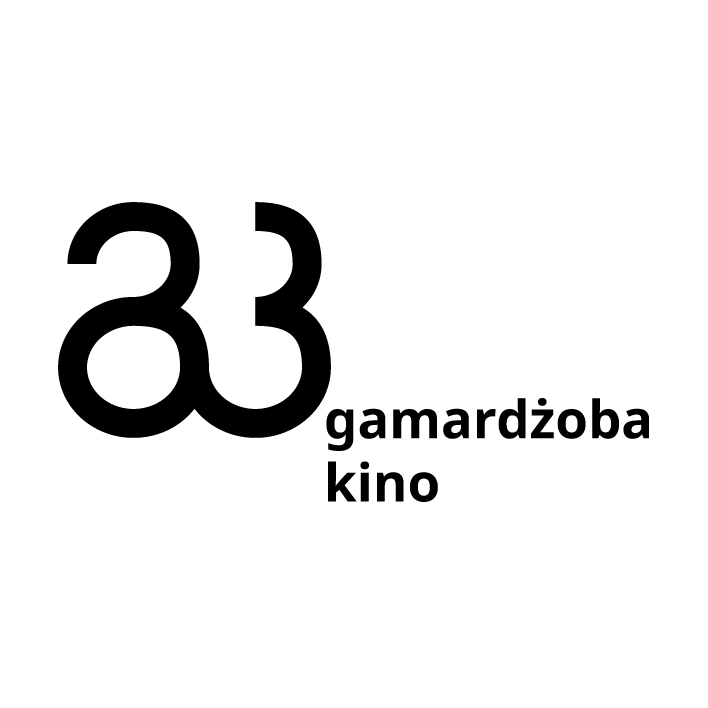 Przegląd Kina Gruzińskiego „Gamardżoba kino”20-22 kwietnia 2018 w WarszawieSOBOTA (21.04)Miejsce: Pracownia Duży PokójGodz. 16:00 – 20:3016:00 – 17:35 Pokaz filmu „Nowe życie Gogity” (1 h 35 min)Nowe życie Gogity (გოგიტას ახალი ცხოვრება, Gogita's New Life), reż. Lewan Koguaszwili, 2016, film dokumentalny (1 h 35 min)Gogita wychodzi z więzienia. Po prawie czternastu latach spędzonych poza domem, w zamknięciu, mężczyzna zaczyna życie na nowo. Znowu mieszka na wsi z rodzicami. Jego życie pochłania tylko jedna sprawa – poszukiwanie partnerki. Reżyser Lewan Koguaszwili przedstawia proste życie byłego więźnia, a także zaskakujące relacje pomiędzy nim a kobietami.17:35 – 17:50 Pokaz filmu „Tamuna” (15 min)	Tamuna (თამუნა), reż. Alexander Koridze, 2002, film dokumentalny (15 min)Film opowiada historię niezwykle utalentowanej niewidomej dziewczyny, która chce zostać pianistką. W realizacji marzeń wspierają ją najbliżsi.17:50 – 18:00 Przerwa18:00 – 19:05 Pokaz filmu „Institution #16” (1 h 4 min) Institution #16, reż. Alexander Koridze, 2017, film dokumentalny (1 h 4 min)Nowe więzienie w gruzińskim Rustawi uważane jest za jedno z najlepszych w całej przestrzeni postradzieckiej. Jednak nawet doskonały zakład karny nie może zastąpić życia na wolności. W filmie poznajemy historie więźniów, którzy czas spędzają przede wszystkim na nauce i odliczaniu dni pozostałych do wyjścia na wolność.19:05 – ok. 20:30 Spotkanie z reżyserem filmu „Institution #16” Alexandrem Koridze oraz Maciejem GilemAlexander Koridze – gruziński reżyser. Dwukrotny uczestnik Berlinale Talent Campus (2003, 2004), reżyser ponad 30 filmów autorskich i telewizyjnych oraz uczestnik różnych międzynarodowych festiwali filmowych. Za dokument „Tamuna” otrzymał nagrodę na Berlinale. Jego najnowszy dokument „Institution #16” opowiada o codzienności skazańców, odsiadujących wyroki w więzieniu w mieście Rustawi, uważanym za jedno z najlepszych w całej przestrzeni postradzieckiej.Maciej Gil – historyk kina i animator kultury filmowej, organizator i konsultant programowy wielu wydarzeń filmowych w Polsce i za granicą. Na co dzień związany z krakowską Fundacją Wspierania Kultury Filmowej Cyrk Edison, która prowadzi kina studyjne Agrafka i Kika oraz DKF Rozpięci. Dziennikarz, redaktor wielu publikacji filmowych, od 2014 roku redaktor naczelny „X. Informatora Kin Studyjnych”. Działacz ruchu klubów filmowych, prelegent i edukator filmowy. Jego najnowszym projektem jest Kinobus poświęcony dziejom polskiej kultury filmowej.Miejsce: Klubokawiarnia Paragraf21:00 Impreza z muzyką gruzińskąNa wszystkie pokazy i wydarzenia – wstęp wolny.